BibliografieÎn cadrul Laboratorului de diagnostic și investigare în sănătate publică: - 2 posturi îngrijitor curățenie  1.Ordin  nr. 1.101 / 2016 privind aprobarea Normelor de supraveghere, prevenire şi limitare a infecţiilor asociate asistenţei medicale în unităţile sanitare2. Ordin nr. 1.761 / 2021 pentru aprobarea Normelor tehnice privind curăţarea, dezinfecţia şi sterilizarea în unităţile sanitare publice şi private, evaluarea eficacităţii procedurilor de curăţenie şi dezinfecţie efectuate în cadrul acestora, procedurile recomandate pentru dezinfecţia mâinilor în funcţie de nivelul de risc,  precum şi metodele de evaluare a derulării procesului de sterilizare şi controlul eficienţei acestuia-  Anexa 1- Cap. 1 Definiții, Cap. 2 Curățarea și Cap. 3 Dezinșecția3. Ordin nr. 1.226 / 2012 pentru aprobarea Normelor tehnice privind gestionarea deşeurilor rezultate din activităţi medicale şi a Metodologiei de culegere a datelor pentru baza naţională de date privind deşeurile rezultate din activităţi medicale – Norme tehnice privind gestionarea deșeurilor rezultate din activități medicatle Cap. 2 - Definiții4.Fișa Postuluib pentru postul de îngrijitor anexată contractului de muncăÎn cadrul Compartimentului de Administrativ și mentenanță: - 1 post de referent cu studii liceale, grad profesional 1A  1.Ordin   nr. 1078 / 2010 privind aprobarea regulamentului de organizare şi funcţionare şi a structurii organizatorice ale direcţiilor de sănătate publică judeţene şi a municipiului Bucureşti2.Regulament din 27 iulie 2010 de organizare şi funcţionare a direcţiilor de sănătate publică judeţene şi a municipiului Bucureşti3.Ordin nr. 355 / 1995 privind aprobarea Normelor specifice de securitate a muncii pentru transporturi rutiere4.Ordonanta de Urgenta 195 / 2002 privind circulatia pe drumurile            publice -republicata5. Hotararea de Guvern 1391 / 2006 pentru aprobarea Regulamentului de aplicare a Ordonantei de urgenta a Guvernului nr. 195/2002 privind circulatia pe drumurile publice6.Ordonanta Guvernului nr. 80 / 2001 privind stabilirea unor normative de cheltuieli pentru autoritatile administratiei publice si institutii publice (cu completarile si modificarile ulterioare)7. Legea nr. 319 din 14 iulie 2006 a securităţii şi sănătăţii în muncaÎn cadrul Compartimentului Secretariat/ registratură: - 1 post de referent cu studii liceale, grad profesional 1A  1.Ordin   nr. 1078 / 2010 privind aprobarea regulamentului de organizare şi funcţionare şi a structurii organizatorice ale direcţiilor de sănătate publică judeţene şi a municipiului Bucureşti2.Regulament din 27 iulie 2010 de organizare şi funcţionare a direcţiilor de sănătate publică judeţene şi a municipiului Bucureşti3. Legea nr. 16 din 2 aprilie 1996 (*republicată*)privind Arhivelor Naţionale4. Hotărâre nr. 1.376 / 2009 privind înfiinţarea, organizarea şi funcţionarea Arhivelor Naţionale5.Legea nr. 544 / 2001 privind liberul acces la informaţiile de interes public6. Legea  nr. 319 / 2006 a securităţii şi sănătăţii în munca7. Legea nr. 307 / 2006 (*republicată*) privind apărarea împotriva incendiilor8. Ordin nr. 163 / 2007 pentru aprobarea Normelor generale de apărare împotriva incendiilor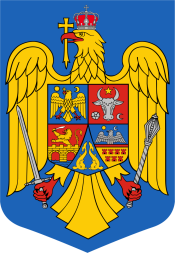 MINISTERUL SÃNÃTÃŢIIDIRECȚIA DE SĂNĂTATE PUBLICĂSatu MareSatu Mare, Str. Avram Iancu Nr. 16, Cod440079, ROMANIATelefon: 0261/768102 FAX: 0261 / 768103e-mail office@dspjsm.ro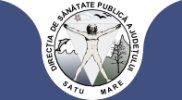 